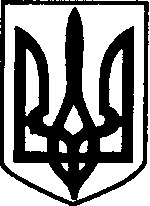 УКРАЇНАЧОРНОМОРСЬКИЙ МІСЬКИЙ ГОЛОВАРОЗПОРЯДЖЕННЯ        27.12.2023    								          __168-к   Про звільненняОльги ЛІТВІНОВОЇМіський голова							        Василь ГУЛЯЄВЗ розпорядженням ознайомлена :Копію  розпорядження отримала:ЛІТВІНОВУОЛЬГУ АНДРІЇВНУ-ЗВІЛЬНИТИ з посади головного спеціаліста відділу взаємодії з правоохоронними органами, органами ДСНС, оборонної роботи виконавчого комітету Чорноморської міської ради Одеського району Одеської області 27 грудня 2023 року за угодою сторін, п.1 ст. 36 КЗпП України.Відділу бухгалтерського обліку та звітності  виконавчого комітету Чорноморської міської ради Одеського району Одеської області (Оксана БОНЄВА) виплатити компенсацію за 13 календарних днів невикористаної щорічної відпустки.Підстава: заява ЛІТВІНОВОЇ О.А., п.1 ст. 36 КЗпП України від 10.12.1971 № 322-VIII, ст.24 Закону України від 15.11.1996 № 504/96-ВР ”Про відпустки”.